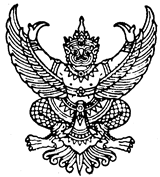 ประกาศมหาวิทยาลัยธรรมศาสตร์ เรื่อง กำหนดอัตราเงินสมนาคุณ ผู้ทรงคุณวุฒิประเมินโครงการวิจัยงานสร้างสรรค์ นวัตกรรม หรือสิ่งประดิษฐ์ พ.ศ. ๒๕๖๒....................................        	อาศัยอำนาจตามความข้อ ๕ ของข้อบังคับมหาวิทยาลัยธรรมศาสตร์ว่าด้วยการบริหารงานวิจัยและกองทุนวิจัย พ.ศ. ๒๕๖๑ มหาวิทยาลัยธรรมศาสตร์ จึงขอประกาศกำหนดอัตราเงินสมนาคุณ ผู้ทรงคุณวุฒิประเมินโครงการวิจัย งานสร้างสรรค์ นวัตกรรม หรือสิ่งประดิษฐ์ ดังนี้         	ข้อ ๑ ประกาศนี้เรียกว่า “ประกาศมหาวิทยาลัยธรรมศาสตร์ เรื่อง กำหนดอัตราเงินสมนาคุณ ผู้ทรงคุณวุฒิประเมินโครงการวิจัย งานสร้างสรรค์ นวัตกรรม หรือสิ่งประดิษฐ์พ.ศ. ๒๕๖๒“         	ข้อ ๒ ประกาศนี้ให้มีผลใช้บังคับนับถัดจากวันประกาศเป็นต้นไป         	ข้อ ๓ ให้จ่ายเงินสมนาคุณแก่ผู้ทรงคุณวุฒิที่ทำหน้าที่ประเมินโครงการวิจัย งานสร้างสรรค์ นวัตกรรม หรือสิ่งประดิษฐ์ ในอัตราดังต่อไปนี้         	(๑) ผู้ทรงคุณวุฒิที่ทำหน้าที่ประเมินข้อเสนอโครงการวิจัยคนละ ๑,ooo บาทต่อหนึ่งโครงการและโครงหนึ่งให้เบิกได้ไม่เกิน ๓ คน         	(๒) ผู้ทรงคุณวุฒิที่ทำหน้าที่ประเมินผลงานวิจัยคนละ ๓,ooo บาทต่อหนึ่งโครงการและคงหนึ่งให้เบิกได้ไม่เกิน ๓ คน                                                                        ประกาศ ณ วันที่ ๓ เมษายน พ.ศ. ๒๕๖๒                                                                            (รองศาสตราจารย์ เกศินี วิฑูรชาติ)                                                                                         อธิการบดี